DSWD DROMIC Report #1 on the Fire Incident inBrgy. Pag-asa, Quezon City.as of 09 February 2019, 12NNSUMMARYOn 9 February 2019 at 3:26 PM, a fire incident occurred in Brgy. Pag-asa, Quezon City.Source: DSWD FO-NCRStatus of Affected Families / Persons A total of 170 families or 680 persons were affected by the fire incident in Brgy. Pag-asa, Quezon City. (see Table 1).Table 1. Affected Families / Persons Note: Ongoing assessment and validation being conducted.Source: DSWD FO-NCR Damaged Houses (see Table 2).Table 2. Damaged Houses Note: Ongoing assessment and validation being conducted.                  Source: DSWD-FO NCRSITUATIONAL REPORTDSWD-DRMBDSWD-FO NCR*****The Disaster Response Operations Monitoring and Information Center (DROMIC) of the DSWD-DRMB continues to closely coordinate with DSWD-FO NCR for significant disaster response updates and assistance provided.MARIEL B. FERRARIZReleasing Officer 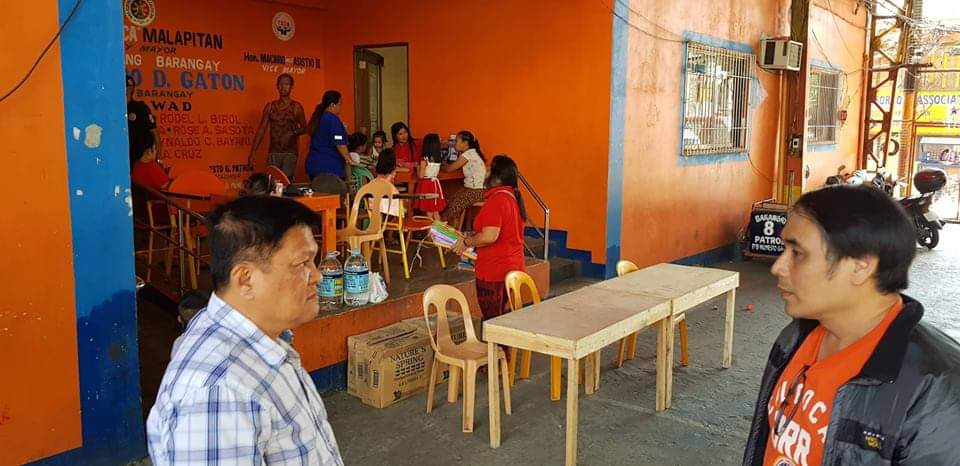 REGION / PROVINCE / MUNICIPALITY  NUMBER OF AFFECTED  NUMBER OF AFFECTED  NUMBER OF AFFECTED REGION / PROVINCE / MUNICIPALITY  Barangays  Families  Persons GRAND TOTAL                           1                  170                  680 NCR                           1                  170                  680 Quezon City                           1                  170                  680 REGION / PROVINCE / MUNICIPALITY   NO. OF DAMAGED HOUSES   NO. OF DAMAGED HOUSES   NO. OF DAMAGED HOUSES REGION / PROVINCE / MUNICIPALITY  Total  Totally  Partially GRAND TOTAL        100             100                     - NCR        100             100                     - Quezon City        100            100                     - DATESITUATIONS / ACTIONS UNDERTAKEN9 February 2019The Disaster Response Operations Monitoring and Information Center (DROMIC) of the DSWD-DRMB continues to closely coordinate with DSWD-FO NCR for significant reports on the status of affected families, assistance, and relief efforts.DATESITUATIONS / ACTIONS UNDERTAKEN9 February 2019The DSWD-NCR is continuously coordinating with Quezon City SSDD with regard to possible augmentation assistance needed by the affected families.The DSWD-NCR is on stand-by and is ready to provide said assistance once requested.The Bureau of Fire Protection Immediately responded and controlled the fire.The Barangay Officials immediately assisted the affected families. Barangay leaders also secured the place to maintain peace and order in the area. They also helped in the utilization of Disaster Assistance Family Access Card (DAFAC) / White Card for the affected families.